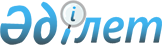 "Бiлiм туралы мемлекеттiк үлгiдегi құжаттардың бланкiлерiне тапсырыс берудi ұйымдастыру, оларды сақтау, есепке алу мен беру және олармен негізгі орта, жалпы орта білімнің жалпы білім беретін оқу бағдарламаларын және техникалық және кәсіптік, орта бiлiмнен кейінгі, жоғары және жоғары оқу орнынан кейiнгi бiлiмнің білім беру бағдарламаларын iске асыратын бiлiм беру ұйымдарын, ведомстволық бағынысты бiлiм беру ұйымдарын қамтамасыз ету, сондай-ақ олардың пайдаланылуын бақылауды жүзеге асыру жөніндегі қағидаларды бекіту туралы" Қазақстан Республикасы Білім және ғылым министрінің міндетін атқарушының 2014 жылғы 12 желтоқсандағы № 519 бұйрығына өзгерістер енгізу туралыҚазақстан Республикасы Білім және ғылым министрінің 2019 жылғы 2 қыркүйектегі № 393 бұйрығы. Қазақстан Республикасының Әділет министрлігінде 2019 жылғы 4 қыркүйекте № 19336 болып тіркелді
      БҰЙЫРАМЫН:
      1. "Білім туралы мемлекеттік үлгідегі құжаттардың бланкілеріне тапсырыс беруді ұйымдастыру, оларды сақтау, есепке алу мен беру және олармен негізгі орта, жалпы орта білімнің жалпы білім беретін оқу бағдарламаларын және техникалық және кәсіптік, орта білімнен кейінгі, жоғары және жоғары оқу орнынан кейінгі білімнің білім беру бағдарламаларын іске асыратын білім беру ұйымдарын, ведомстволық бағынысты білім беру ұйымдарын қамтамасыз ету, сондай-ақ олардың пайдаланылуын бақылауды жүзеге асыру жөніндегі қағидаларды бекіту туралы" Қазақстан Республикасы Білім және ғылым министрінің міндетін атқарушының 2014 жылғы 12 желтоқсандағы № 519 бұйрығына (Қазақстан Республикасының нормативтік құқықтық актілерді мемлекеттік тіркеу тізімінде № 10079 болып тіркелген, 2014 жылғы 24 қыркүйектегі № 183 (28661) "Егемен Қазақстан" газетінде жарияланған) мынадай өзгерістер енгізілсін:
      Бұйрықтың кіріспесі мынадай редакцияда жазылсын:
      "Білім туралы" 2007 жылғы 27 шілдедегі Қазақстан Республикасы Заңының 5-бабының 22) тармақшасын және "Мемлекеттік статистика туралы" 2010 жылғы 19 наурыздағы Қазақстан Республикасының Заңының 16-бабының 3 тармағының 2) тармақшасын іске асыру мақсатында БҰЙЫРАМЫН:";
      Көрсетілген қағидаларға 1, 2, 3, 6, 7, және 8-қосымшалар осы бұйрыққа 1, 2, 3, 4, 5 және 6-қосымшаларға сәйкес редакцияда жазылсын.
      2. Қазақстан Республикасы Білім және ғылым министрлігі Техникалық және кәсіптік білім департаменті заңнамада белгіленген тәртіппен:
      1) осы бұйрықтың Қазақстан Республикасының Әділет министрлігінде мемлекеттік тіркелуін;
      2) осы бұйрық мемлекеттік тіркеуден өткен күнінен бастап күнтізбелік он күн ішінде оны қазақ және орыс тілдерінде ресми жариялау және Қазақстан Республикасы нормативтік құқықтық актілерінің эталондық бақылау банкіне енгізу үшін "Қазақстан Республикасы Заңнама және құқықтық ақпарат институты" шаруашылық жүргізу құқығындағы республикалық мемлекеттік кәсіпорнына жолдауды;
      3) осы бұйрық ресми жарияланғаннан кейін оны Қазақстан Республикасы Білім және ғылым министрлігінің интернет-ресурсында орналастыруды;
      4) осы бұйрық Қазақстан Республикасының Әділет министрлігінде мемлекеттік тіркеуден өткеннен кейін он жұмыс күні ішінде Қазақстан Республикасы Білім және ғылым министрлігінің Заң қызметі департаментіне осы тармақтың 1), 2), және 3) тармақшаларында қарастырылған іс-шаралардың орындалуы туралы мәліметтерді ұсынуды қамтамасыз етсін.
      3. Осы бұйрықтың орындалуын бақылау Қазақстан Республикасының Білім және ғылым вице-министрі Ф. Н. Жақыповаға жүктелсін.
      4. Осы бұйрық алғашқы ресми жарияланған күнінен кейін күнтізбелік он күн өткен соң қолданысқа енгізіледі.
      "Ұлттық тестілеу орталығы" РМҚК
      және Білім басқармасына ұсынылады _______________________________________________________  (білім беру ұйымының атауы)  ____________________оқу жылындағы білім туралы мемлекеттік үлгідегі  құжаттар бланкілерінің пайдаланылуы туралы есебі
      Әкімшілік дереккөздер нысанның индексі: 1 – ПП.
      Кезеңділік: жыл сайын.
      Есепті кезең: 20___ - 20___ оқу жылы.
      Ақпаратты ұсынатын адамдар тобы: ақпарат білім беру ұйымдарының жауапты лауазымды тұлғаларымен ұсынылады.
      1. Бланкілерді беру
      2. Телнұсқаларды беру
      3. Қосымшалар бланкілерінің бүлінуі
      4. Қосымшалар бланкілерінің қалғаны
      5. Анықтамалар беру
      6. Анықтама бланкілерінің қалғаны
      Білім беру ұйымының 
      атауы_______________________________________________________________ 
      Мекенжайы__________________________________________________________ 
      Телефоны____________________________________________________________ 
      Электорндық почта мекенжайы_________________________________________ 
      Орындаушы__________________________________________________________ 
      тегі, аты және әкесінің аты (бар болған жағдайда), қолы, телефон 
      Басшы немесе оның міндетін атқарушы 
      адам________________________________________________________________ 
      Мөрдің орны 
      (жеке кәсіпкерлер болып табылатын тұлғалардан қоспағанда)  "Білім туралы мемлекеттік үлгідегі құжаттар бланкілерінің пайдаланылуы туралы есеп" нысанын толтыру бойынша түісініктеме
      1. Осы түсініктеме әкімшілік деректерді жинауға арналған "Білім туралы мемлекеттік үлгідегі құжаттар бланкілерінің пайдаланылуы туралы есеп" нысанын (бұдан әрі - Нысан) толтыру бойынша бірыңғай тәртібін анықтайды.
      2. Нысанның 1, 2, 3, 4, 5, 6-кестелерінің А бағанында бланкінің атауы көрсетіледі (сериясы және тіркеу нөмірі).
      3. Нысанның 1, 2, 3, 4, 5, 6 кестелерінің 1-бағанында бланкінің алынған жылы көрсетіледі.
      4. Нысанның 1, 2, 3, 4, 5, 6 кестелерінің 2-бағанында бланкілер саны көрсетіледі.
      "Ұлттық тестілеу орталығы" РМҚК ұсынылады ________________________________________________________  (білім беру ұйымының атауы)  _________________оқу жылындағы білім туралы мемлекеттік үлгідегі  құжаттар бланкілерінің қозғалысы туралы есебі
      Әкімшілік дереккөздер нысанның индексі: 1 – ПП.
      Кезеңділік: жыл сайын.
      Есепті кезең: 20___ - 20___ оқу жылы.
      Ақпаратты ұсынатын адамдар тобы: ақпарат білім беру ұйымдарының жауапты лауазымды тұлғаларымен ұсынылады.
      Білім беру ұйымының 
      атауы_______________________________________________________________ 
      Мекенжайы__________________________________________________________ 
      Телефоны____________________________________________________________ 
      Электорндық почта мекенжайы_________________________________________ 
      Орындаушы__________________________________________________________ 
      тегі, аты және әкесінің аты (бар болған жағдайда), қолы, телефон 
      Басшы немесе оның міндетін атқарушы 
      адам________________________________________________________________ 
      Мөрдің орны (жеке кәсіпкерлер болып табылатын тұлғалардан қоспағанда)  "Білім туралы мемлекеттік үлгідегі құжаттар бланкілерінің қозғалысы туралы есеп" нысанын толтыру бойынша түісініктеме
      1. Осы түсініктеме әкімшілік деректерді жинауға арналған "Білім туралы мемлекеттік үлгідегі құжаттар бланкілерінің қозғалысы туралы есеп" нысанын (бұдан әрі - Нысан) толтыру бойынша бірыңғай талаптарын анықтайды. 
      2. Нысанның А-бағанында бағанның атауы көрсетіледі.
      3. Нысанның 1-бағанында бланкілердің шығарылғаны көрсетіледі.
      4. Нысанның 2-бағанында тапсырыс берілген бланкілер саны көрсетіледі.
      5. Нысанның 3-бағанында бланкілердің ҰТО барлық алынғаны көрсетіледі (саны және сериясы мен нөмірі).
      6. Нысанның 4-бағанында бланкілердің қозғалысы туралы мәлімет (берілгені, бүлінгені, қалғаны) көрсетіледі.
      Білім басқармасына ұсынылады ____________________________________________________  (білім беру ұйымының атауы)  ______________________оқу жылындағы білім туралы мемлекеттік үлгідегі  құжаттар бланкілерінің қозғалысы есебі;
      Әкімшілік дереккөздер нысанның индексі: 1 – ПП.
      Кезеңділік: жыл сайын.
      Есепті кезең: 20___ - 20___ оқу жылы.
      Ақпаратты ұсынатын адамдар тобы: ақпаратты білім беру ұйымдарының жауапты лауазымды тұлғалары ұсынады.
      Білім беру ұйымының 
      атауы_______________________________________________________________ 
      Мекенжайы__________________________________________________________ 
      Телефоны____________________________________________________________ 
      Электорндық почта мекенжайы_________________________________________ 
      Орындаушы__________________________________________________________ 
      тегі, аты және әкесінің аты (бар болған жағдайда), қолы, телефон 
      Басшы немесе оның міндетін атқарушы 
      адам________________________________________________________________ 
      Мөрдің орны (жеке кәсіпкерлер болып табылатын тұлғалардан қоспағанда)  "Білім туралы мемлекеттік үлгідегі құжаттар бланкілерінің қозғалысы туралы есеп" нысанын толтыру бойынша түісініктеме
      1. Осы түсініктеме әкімшілік деректерді жинауға арналған "Білім туралы мемлекеттік үлгідегі құжаттар бланкілерінің пайдаланылуы туралы есеп" нысанын (бұдан әрі - Нысан) бірыңғай талаптарын анықтайды.
      2. Нысанның А-бағанында бағанның атауы көрсетіледі.
      3. Нысанның 1-бағанында бланкілердің шығарылғаны көрсетіледі.
      4. Нысанның 2-бағанында тапсырыс берілген бланкілер саны көрсетіледі.
      5. Нысанның 3-бағанында бланкілердің Білім басқармасында барлық алынғаны көрсетіледі (саны және сериясы мен нөмірі).
      6. Нысанның 4-бағанында бланкілердің қозғалысы туралы мәлімет (берілгені, бүлінгені, қалғаны) көрсетіледі. Жұмыста пайдалану кезінде білім туралы мемлекеттік үлгідегі құжаттар бланклерінің бүлінгені туралы  20__ жылғы "___" ___________ №_____акт
      Біз, төменде қол қоюшылар, 
      _____________________________________________________________________ 
      (Т.А.Ә. (болған жағдайда) – білім беру ұйымының бланкілер есебін жүргізу, сақтау 
      және беру жұмыстарын жүргізуге жауапты лауазымды тұлғалардың лауазымы) 
      _____________________________________________________________________ 
      _____________________________________________________________________ 
      _____________________________________________________________________ 
      (Т.А.Ә. (болған жағдайда) – білім беру ұйымдарында бланкілерді қабылдап алу, 
      сақтау, беру және жоюды ұйымдастыруға бақылау жүргізетін тұрақты түрде 
      жұмыс істейтін комиссия мүшелерінің лауазымдары) бланкілерді толтыру 
      барысында төмендегі білім туралы мемлекеттік үлгідегі құжат бланкілерінің 
      бүлінгені туралы осы актіні жасадық:
      Комиссия мүшелері:
      Лауазымы _____________________ Тегі, аты, әкесінің аты (болған жағдайда)
      Лауазымы _____________________ Тегі, аты, әкесінің аты (болған жағдайда)
      Лауазымы _____________________ Тегі, аты, әкесінің аты (болған жағдайда)
      Лауазымы _____________________ Тегі, аты, әкесінің аты (болған жағдайда)
      Лауазымы _____________________ Тегі, аты, әкесінің аты (болған жағдайда) Білім туралы мемлекеттік үлгідегі құжаттар бланкілерін жою туралы 20__ жылғы "___" ___________ №_____ акт
      Біз, төменде қол қоюшылар, 
      _____________________________________________________________________ 
      (Т.А.Ә. (болған жағдайда) – білім беру ұйымының бланкілер есебін жүргізу, сақтау 
      және беру жұмыстарын жүргізуге жауапты лауазымды тұлғалардың лауазымы) 
      _____________________________________________________________________ 
      _____________________________________________________________________ 
      _____________________________________________________________________ 
      (Т.А.Ә. (болған жағдайда) – білім беру ұйымдарында бланкілерді қабылдап алу, сақтау, 
      беру және жоюды ұйымдастыруға бақылау жүргізетін тұрақты түрде жұмыс істейтін 
      комиссия мүшелерінің лауазымдары) жұмыс барысында мемлекеттік үлгідегі 
      құжаттарының төмендегі бланкілерін толтыру барысында төмендегі мемлекеттік 
      үлгідегі бүлінген бланкілерінің жойылғаны туралы осы актіні жасадық:
      Комиссия мүшелері:
      Лауазымы _____________________ Тегі, аты, әкесінің аты (болған жағдайда)
      Лауазымы _____________________ Тегі, аты, әкесінің аты (болған жағдайда)
      Лауазымы _____________________ Тегі, аты, әкесінің аты (болған жағдайда)
      Лауазымы _____________________ Тегі, аты, әкесінің аты (болған жағдайда)
      Лауазымы ______________________ Тегі, аты, әкесінің аты (болған жағдайда) Білім туралы мемлекеттік үлгідегі құжаттар бланкілерін жою туралы  20__ жылғы "___" ___________ №_____ акт
      Біз, төменде қол қоюшылар, 
      _____________________________________________________________________ 
      (Т.А.Ә. (болған жағдайда) – білім беру ұйымының бланкілер есебін жүргізу, сақтау 
      және беру жұмыстарын жүргізуге жауапты лауазымды тұлғалардың лауазымы) 
      _____________________________________________________________________ 
      _____________________________________________________________________ 
      _____________________________________________________________________ 
      (Т.А.Ә. (болған жағдайда) – білім беру ұйымдарында бланкілерді қабылдап алу, сақтау, 
      беру және жоюды ұйымдастыруға бақылау жүргізетін тұрақты түрде жұмыс істейтін 
      комиссия мүшелерінің лауазымдары) жұмыс барысында мемлекеттік үлгідегі 
      құжаттарының төмендегі бланкілерін толтыру барысында төмендегі мемлекеттік 
      үлгідегі бүлінген бланкілерінің жойылғаны туралы осы актіні жасадық:
      Комиссия мүшелері:
      Лауазымы _____________________ Тегі, аты, әкесінің аты (болған жағдайда)
      Лауазымы _____________________ Тегі, аты, әкесінің аты (болған жағдайда)
      Лауазымы _____________________ Тегі, аты, әкесінің аты (болған жағдайда)
      Лауазымы _____________________ Тегі, аты, әкесінің аты (болған жағдайда)
      Лауазымы ______________________ Тегі, аты, әкесінің аты (болған жағдайда)
					© 2012. Қазақстан Республикасы Әділет министрлігінің «Қазақстан Республикасының Заңнама және құқықтық ақпарат институты» ШЖҚ РМК
				
"КЕЛІСІЛДІ"

Қазақстан Республикасының

Ауыл шаруашылығы министрлігі
"КЕЛІСІЛДІ"

Қазақстан Республикасының

Денсаулық сақтау министрлігі
"КЕЛІСІЛДІ"

Қазақстан Республикасының

Қорғаныс министрлігі
"КЕЛІСІЛДІ"

Қазақстан Республикасының

Мәдениет және спорт министрлігі
"КЕЛІСІЛДІ"

Қазақстан Республикасы

Ұлттық экономика министрлігінің

Статистика комитеті
"КЕЛІСІЛДІ"

Қазақстан Республикасының

Ішкі істер министрлігіҚазақстан Республикасы 
Білім және ғылым министрінің
2019 жылғы 2 қыркүйектегі
№ 393 бұйрығына
1-қосымшаБілім туралы мемлекеттік 
үлгідегі құжаттардың 
бланкілеріне тапсырыс беруді 
ұйымдастыру, оларды сақтау, 
есепке алу мен беру және 
олармен негізгі орта, жалпы орта 
білімнің жалпы білім беретін 
оқу бағдарламаларын және 
техникалық және кәсіптік, орта 
білімнен кейінгі, жоғары және 
жоғары оқу орнынан кейінгі 
білімнің білім беру 
бағдарламаларын іске асыратын 
білім беру ұйымдарын, 
ведомстволық бағынысты білім 
беру ұйымдарын қамтамасыз 
ету, сондай-ақ олардың 
пайдаланылуын бақылауды 
жүзеге асыру жөніндегі 
қағидаларға 
1-қосымшаӘкімшілік деректерді жинауға
арналған нысанБекітемін
Басшы лауазымының атауы
Білім беру ұйымының атауы
____________________________
(Тегі, аты, әкесінің аты
(болған жағдайда))
20__ жылғы "___" ___________
Бланкілердің атауы (сериялары және тіркеу нөмірлері)
Бланкілердің алынған жылы
Бланкілер саны
А
1
2
Бланкілердің атауы (сериялары және тіркеу нөмірлері)
Бланкілердің алынған жылы
Бланкілер саны
А
1
2
Бланкілердің атауы (сериялары және тіркеу нөмірлері)
Бланкілердің алынған жылы
Бланкілер саны
А
1
2
Бланкілердің атауы (сериялары және тіркеу нөмірлері)
Бланкілердің алынған жылы
Бланкілер саны
А
1
2
Бланкілердің атауы (сериялары және тіркеу нөмірлері)
Бланкілердің алынған жылы
Бланкілер саны
А
1
2
Бланкілердің атауы (сериялары және тіркеу нөмірлері)
Бланкілердің алынған жылы
Бланкілер саны
А
1
2"Білім туралы мемлекеттік 
үлгідегі құжаттар бланкілерінің 
пайдаланылуы туралы есеп" 
нысанына 
қосымшаҚазақстан Республикасы 
Білім және ғылым министрінің
2019 жылғы 2 қыркүйектегі
№ 393 бұйрығына
2-қосымшаБілім туралы мемлекеттік 
үлгідегі құжаттардың 
бланкілеріне тапсырыс беруді 
ұйымдастыру, оларды сақтау, 
есепке алу мен беру және 
олармен негізгі орта, жалпы орта 
білімнің жалпы білім беретін 
оқу бағдарламаларын және 
техникалық және кәсіптік, орта 
білімнен кейінгі, жоғары және 
жоғары оқу орнынан кейінгі 
білімнің білім беру 
бағдарламаларын іске асыратын 
білім беру ұйымдарын, 
ведомстволық бағынысты білім 
беру ұйымдарын қамтамасыз 
ету, сондай-ақ олардың 
пайдаланылуын бақылауды 
жүзеге асыру жөніндегі 
қағидаларға 
2-қосымшаӘкімшілік деректерді жинауға 
арналған нысанБекітемін
Басшы лауазымының атауы
Білім беру ұйымының атауы
____________________________
(Тегі, аты, әкесінің аты
(болған жағдайда))
20__ жылғы "___" ___________
Бланкілер атауы
Шығару
Тапсырыс берілген бланкілер саны
ҰТО РМҚК барлық алынғаны
ҰТО РМҚК барлық алынғаны
Қозғалысы туралы мәлімет
Қозғалысы туралы мәлімет
Қозғалысы туралы мәлімет
Бланкілер атауы
Шығару
Тапсырыс берілген бланкілер саны
саны
Сериясы мен нөмірі
берілгені
бүлінгені
қалғаны
А
1
2
3
3
4
4
4"Білім туралы мемлекеттік 
үлгідегі құжаттар бланкілерінің 
қозғалысы туралы есеп" 
нысанына 
қосымшаҚазақстан Республикасы 
Білім және ғылым министрінің
2019 жылғы 2 қыркүйектегі
№ 393 бұйрығына
3-қосымшаБілім туралы мемлекеттік 
үлгідегі құжаттардың 
бланкілеріне тапсырыс беруді 
ұйымдастыру, оларды сақтау, 
есепке алу мен беру және 
олармен негізгі орта, жалпы орта 
білімнің жалпы білім беретін 
оқу бағдарламаларын және 
техникалық және кәсіптік, орта 
білімнен кейінгі, жоғары және 
жоғары оқу орнынан кейінгі 
білімнің білім беру 
бағдарламаларын іске асыратын 
білім беру ұйымдарын, 
ведомстволық бағынысты білім 
беру ұйымдарын қамтамасыз 
ету, сондай-ақ олардың 
пайдаланылуын бақылауды 
жүзеге асыру жөніндегі 
қағидаларға 
3-қосымшаӘкімшілік деректерді жинауға
арналған нысанБекітемін
Басшы лауазымының атауы
Білім беру ұйымының атауы
____________________________
(Тегі, аты, әкесінің аты 
(болған жағдайда))
20__ жылғы "___" ___________
Бланкілер атауы
Шығару
Тапсырыс берілген бланкілер саны
Білім басқармаларында барлық алынғаны
Білім басқармаларында барлық алынғаны
Қозғалысы туралы мәлімет
Қозғалысы туралы мәлімет
Қозғалысы туралы мәлімет
Бланкілер атауы
Шығару
Тапсырыс берілген бланкілер саны
саны
сериясы мен номері
берілгені
бүлінгені
қалғаны
А
1
2
3
3
4
4
4"Білім туралы мемлекеттік 
үлгідегі құжаттар бланкілерінің 
қозғалысы туралы есеп" 
нысанына 
қосымшаҚазақстан Республикасы 
Білім және ғылым министрінің
2019 жылғы 2 қыркүйектегі
№ 393 бұйрығына
4-қосымшаБілім туралы мемлекеттік 
үлгідегі құжаттардың 
бланкілеріне тапсырыс беруді 
ұйымдастыру, оларды сақтау, 
есепке алу мен беру және 
олармен негізгі орта, жалпы орта 
білімнің жалпы білім беретін 
оқу бағдарламаларын және 
техникалық және кәсіптік, орта 
білімнен кейінгі, жоғары және 
жоғары оқу орнынан кейінгі 
білімнің білім беру 
бағдарламаларын іске асыратын 
білім беру ұйымдарын, 
ведомстволық бағынысты білім 
беру ұйымдарын қамтамасыз 
ету, сондай-ақ олардың 
пайдаланылуын бақылауды 
жүзеге асыру жөніндегі 
қағидаларға 
6-қосымшаНысанБекітемін
Басшы лауазымының атауы
Білім беру ұйымының атауы
____________________________
(Тегі, аты, әкесінің аты
(болған жағдайда))
20__ жылғы "___" ___________
Бланкілердің атауы (сериялары және тіркеу нөмірлері)
Бланкілердің алынған жылы
Бланкілер саны
Бүлінген бланкілердің барлығы
Бүлінген бланкілердің барлығы
Анықтамалар
Анықтамалар
Анықтамалар
Анықтама бланкілерінің сериясы мен нөмірлері
Бланкілердің алынған жылы
Бланкілер саны
Бүлінген бланкілердің барлығы
Бүлінген бланкілердің барлығы
Бланкіге қосымшалар
Бланкіге қосымшалар
Бланкіге қосымшалар
Қосымша бланкісінің тілі
Бланкілердің алынған жылы
Бланкілер саны
Қазақша
Қазақша
Қазақша
Барлығы
Барлығы
Орысша
Орысша
Орысша
Барлығы
Барлығы
Бүлінген бланкілердің барлығы
Бүлінген бланкілердің барлығыҚазақстан Республикасы 
Білім және ғылым министрінің
2019 жылғы 2 қыркүйектегі
№ 393 бұйрығына
5-қосымшаБілім туралы мемлекеттік 
үлгідегі құжаттардың 
бланкілеріне тапсырыс беруді 
ұйымдастыру, оларды сақтау, 
есепке алу мен беру және 
олармен негізгі орта, жалпы орта 
білімнің жалпы білім беретін 
оқу бағдарламаларын және 
техникалық және кәсіптік, орта 
білімнен кейінгі, жоғары және 
жоғары оқу орнынан кейінгі 
білімнің білім беру 
бағдарламаларын іске асыратын 
білім беру ұйымдарын, 
ведомстволық бағынысты білім 
беру ұйымдарын қамтамасыз 
ету, сондай-ақ олардың 
пайдаланылуын бақылауды 
жүзеге асыру жөніндегі 
қағидаларға 
7-қосымшаНысанБекітемін
Басшы лауазымының атауы
Білім беру ұйымының атауы
____________________________
(Тегі, аты, әкесінің аты 
(болған жағдайда))
20__ жылғы "___" ___________
Бланкілердің атауы (сериялары және тіркеу нөмірлері)
Бланкілердің атауы (сериялары және тіркеу нөмірлері)
Бланкілердің атауы (сериялары және тіркеу нөмірлері)
Бланкілердің алынған жылы
Бланкілер саны
Жойылған бланкілердің барлығы
Жойылған бланкілердің барлығы
Жойылған бланкілердің барлығы
Жойылған бланкілердің барлығы
Жойылған бланкілердің барлығы
1
Қиып алынған мемлекеттік нөмірі мен сериясын желімдеуге арналған бүлінген бланкідегі орын
Қиып алынған мемлекеттік нөмірі мен сериясын желімдеуге арналған бүлінген бланкідегі орын
2
Қиып алынған мемлекеттік нөмірі мен сериясын желімдеуге арналған бүлінген бланкідегі орын
3
Қиып алынған мемлекеттік нөмірі мен сериясын желімдеуге арналған бүлінген бланкідегі орын
Қиып алынған мемлекеттік нөмірі мен сериясын желімдеуге арналған бүлінген бланкідегі орын
4
Қиып алынған мемлекеттік нөмірі мен сериясын желімдеуге арналған бүлінген бланкідегі орын
Анықтамалар
Анықтамалар
Анықтамалар
Анықтамалар
Анықтамалар
Анықтаманың сериясы мен номері
Анықтаманың сериясы мен номері
Анықтаманың сериясы мен номері
Бланкінің алынған жылы
Бланкілер саны
Жойылған бланкілердің барлығы
Жойылған бланкілердің барлығы
Жойылған бланкілердің барлығы
Жойылған бланкілердің барлығы
Жойылған бланкілердің барлығы
1
Қиып алынған мемлекеттік нөмірі мен сериясын желімдеуге арналған бүлінген бланкідегі орын
Қиып алынған мемлекеттік нөмірі мен сериясын желімдеуге арналған бүлінген бланкідегі орын
2
Қиып алынған мемлекеттік нөмірі мен сериясын желімдеуге арналған бүлінген бланкідегі орын
3
Қиып алынған мемлекеттік нөмірі мен сериясын желімдеуге арналған бүлінген бланкідегі орын
Қиып алынған мемлекеттік нөмірі мен сериясын желімдеуге арналған бүлінген бланкідегі орын
4
Қиып алынған мемлекеттік нөмірі мен сериясын желімдеуге арналған бүлінген бланкідегі орын
Бланкіге қосымшалар
Бланкіге қосымшалар
Бланкіге қосымшалар
Бланкіге қосымшалар
Бланкіге қосымшалар
Куәлікке қосымшаның тілі
Куәлікке қосымшаның тілі
Бланкілердің алынған жылы
Бланкілердің алынған жылы
Бланкілер саны
Қазақша
Қазақша
Қазақша
Қазақша
Қазақша
Қазақша
Барлығы
Барлығы
Барлығы
Барлығы
Орысша
Орысша
Орысша
Орысша
Орысша
Орысша
Барлығы
Барлығы
Барлығы
Барлығы
Жойылған бланкілердің барлығы
Жойылған бланкілердің барлығы
Жойылған бланкілердің барлығы
Жойылған бланкілердің барлығыҚазақстан Республикасы 
Білім және ғылым министрінің
2019 жылғы 2 қыркүйектегі
№ 393 бұйрығына
6-қосымшаБілім туралы мемлекеттік 
үлгідегі құжаттардың 
бланкілеріне тапсырыс беруді 
ұйымдастыру, оларды сақтау, 
есепке алу мен беру және 
олармен негізгі орта, жалпы орта 
білімнің жалпы білім беретін 
оқу бағдарламаларын және 
техникалық және кәсіптік, орта 
білімнен кейінгі, жоғары және 
жоғары оқу орнынан кейінгі 
білімнің білім беру 
бағдарламаларын іске асыратын 
білім беру ұйымдарын, 
ведомстволық бағынысты білім 
беру ұйымдарын қамтамасыз 
ету, сондай-ақ олардың 
пайдаланылуын бақылауды 
жүзеге асыру жөніндегі 
қағидаларға 
8-қосымшаНысанБекітемін
Басшы лауазымының атауы
Білім беру ұйымының атауы
____________________________
(Тегі, аты, әкесінің аты
(болған жағдайда))
20__ жылғы "___" ___________
Бланкілердің атауы (сериялары және тіркеу нөмірлері)
Бланкілердің атауы (сериялары және тіркеу нөмірлері)
Бланкілердің алынған жылы
Бланкілер саны
Жойылған бланкілердің барлығы
Жойылған бланкілердің барлығы
Жойылған бланкілердің барлығы
Жойылған бланкілердің барлығы
1
Қиып алынған мемлекеттік нөмірі мен сериясын желімдеуге арналған бүлінген бланкідегі орын
2
Қиып алынған мемлекеттік нөмірі мен сериясын желімдеуге арналған бүлінген бланкідегі орын
3
Қиып алынған мемлекеттік нөмірі мен сериясын желімдеуге арналған бүлінген бланкідегі орын
4
Қиып алынған мемлекеттік нөмірі мен сериясын желімдеуге арналған бүлінген бланкідегі орын
Анықтамалар
Анықтамалар
Анықтамалар
Анықтамалар
Анықтаманың сериясы мен номері
Бланкінің алынған жылы
Бланкілер саны
Бланкілер саны
Жойылған бланкілердің барлығы
Жойылған бланкілердің барлығы
Жойылған бланкілердің барлығы
Жойылған бланкілердің барлығы
1
Қиып алынған мемлекеттік нөмірі мен сериясын желімдеуге арналған бүлінген бланкідегі орын
2
Қиып алынған мемлекеттік нөмірі мен сериясын желімдеуге арналған бүлінген бланкідегі орын
3
Қиып алынған мемлекеттік нөмірі мен сериясын желімдеуге арналған бүлінген бланкідегі орын
4
Қиып алынған мемлекеттік нөмірі мен сериясын желімдеуге арналған бүлінген бланкідегі орын
Бланкіге қосымшалар
Бланкіге қосымшалар
Бланкіге қосымшалар
Бланкіге қосымшалар
Куәлікке қосымшаның тілі
Бланкілердің алынған жылы
Бланкілер саны
Бланкілер саны
Қазақша
Қазақша
Қазақша
Барлығы
Орысша
Орысша
Орысша
Барлығы
Ағылшын
Ағылшын
Ағылшын
Барлығы
Жойылған бланкілердің барлығы